Non-Profit Reservation Form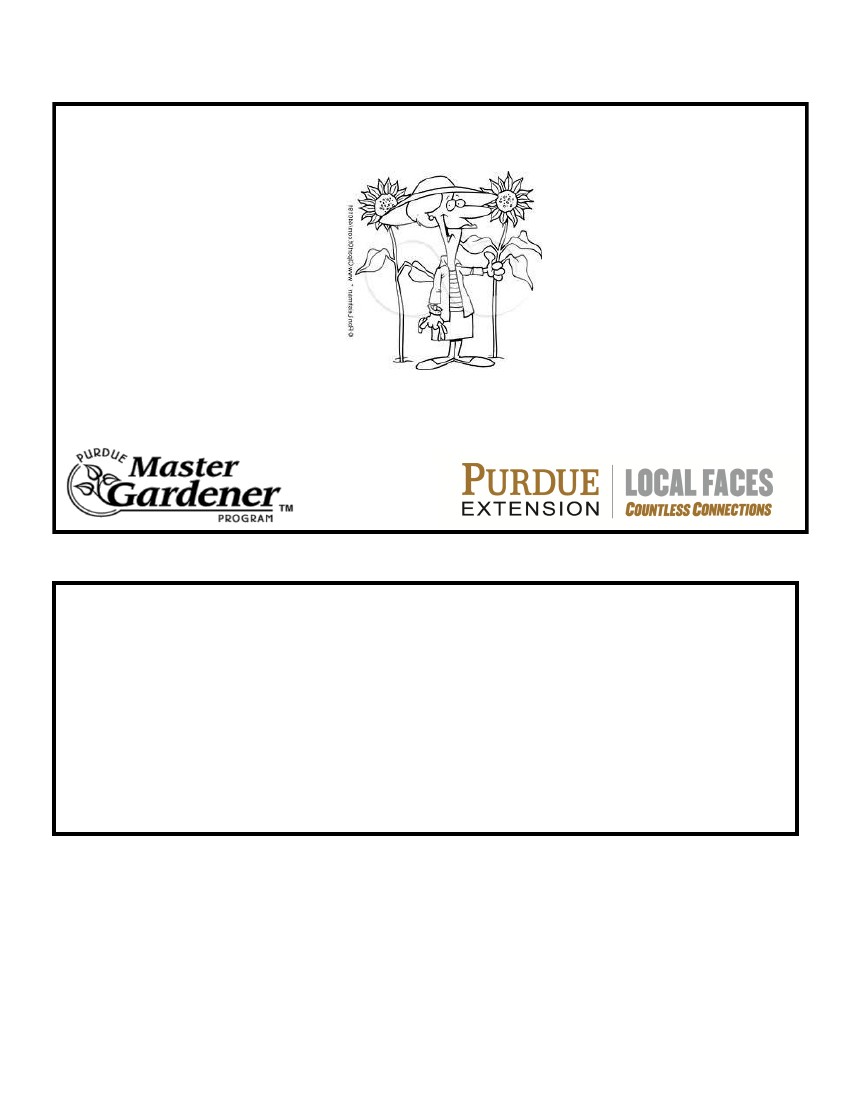 GARDEN EXPO 2015Presented by:ANDPlease return form to Dee Dilling, 5830 N 820 E., Attica, IN 47918 by April 1, 2015Name of Organization:_______________________________________________Name of Contact Person:_____________________________________________Address:____________________________________________________________________________________________________________________Phone number:_____________________________________________________Email_____________________________________________________________Please place a check mark in the appropriate space to indicate your needs._____6 ft table ______8 ft table ______chairsComments:To be included in pre-event publicity, return the enclosed reservation form immediately.Concessions will be available.